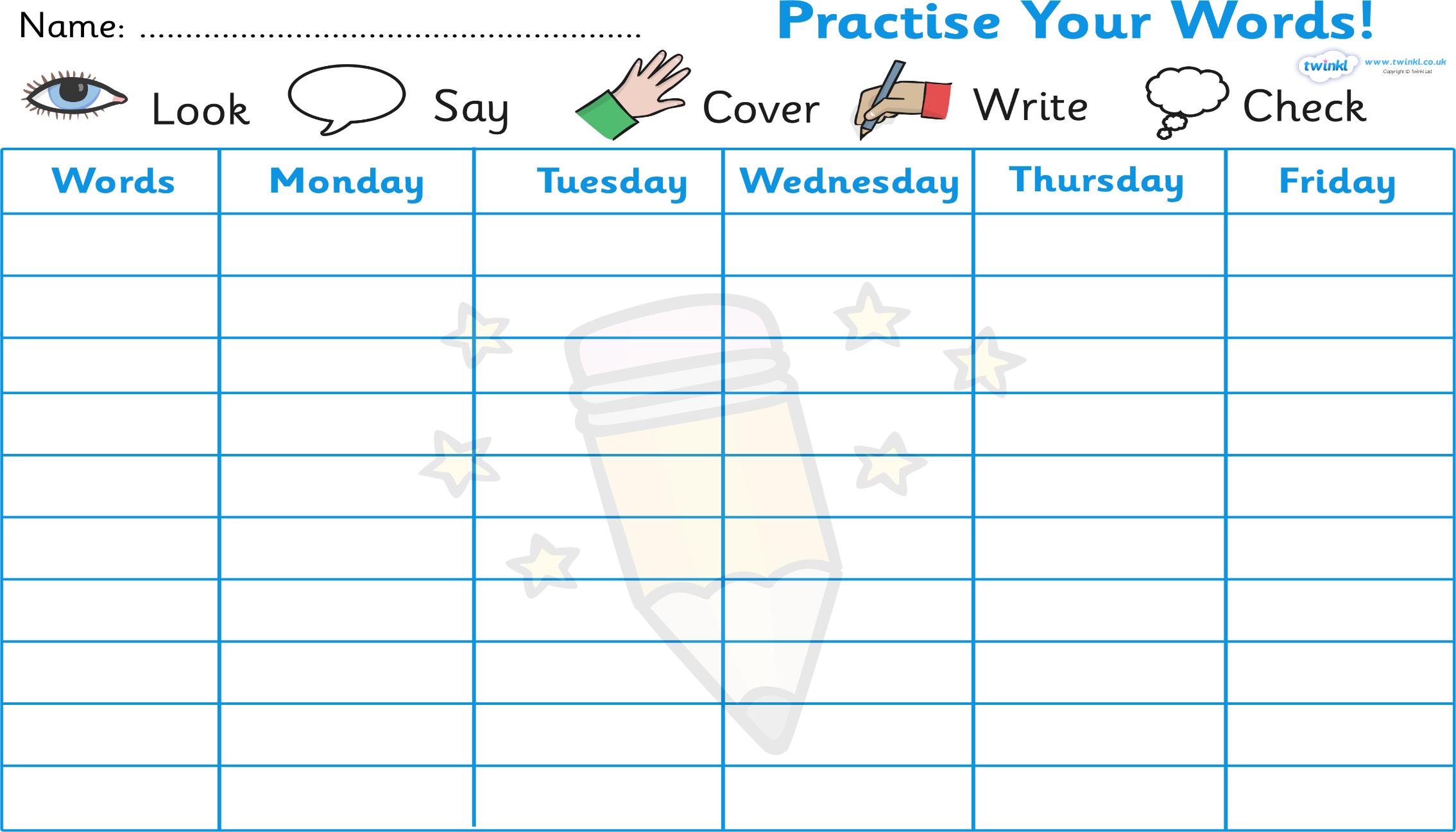 Given 18.9.20 Test Friday 25.9.20 apostrophes for contractionRemember to learn them out of order too. TURN OVER FOR THE REST OF THE WEEK!Keep going, practise makes perfect!Good luck in your test on Friday!Have you read each day too? Don’t forget your times tables!Spellings FridaySaturdaySundaycan’tdoesn’twon’tshouldn’tthey’rewe’reI’mdon’tcould’vewouldn’tMondayTuesdayWednesdayThursday